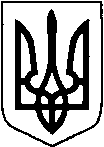 КИЇВСЬКА ОБЛАСТЬТЕТІЇВСЬКА МІСЬКА РАДАVІІІ СКЛИКАННЯ                                                      ОДИНАДЦЯТА    СЕСІЯ     Р І Ш Е Н Н Я
04.11.2021 р.                                   № 479  -11-VIIІ
Про  припинення права користування та надання в користування земельних  ділянок                 Розглянувши заяви громадян про надання та припинення права користування земельними ділянками  та цивільно-правові угоди, керуючись статтями 12, 120, 122, 140, 141 Земельного кодексу України, статтями 12, 25 Цивільного Кодексу України, Законом України „ Про місцеве самоврядування в Україні ” Тетіївська міська радаВИРІШИЛА :1.Припинити право користування земельною ділянкою площею 0,0899 га в                м. Тетієві  по вул. Гоголя, 43- Войцехівському Анатолію Антоновичу для  будівництва та обслуговування житлового будинку, господарських будівель і споруд  у зв’язку  з даруванням  житлового будинку.2.Надати земельну ділянку, площею 0,0899 га в м. Тетієві  по вул. Гоголя,43  яка   була в користуванні  Войцехівського А.А.-Денисенко Олені Анатоліївні для будівництва та обслуговування житлового будинку, господарських будівель і споруд  у зв'язку з договором дарування  житлового будинку.3.Припинити право користування земельною ділянкою площею 0,005 га в                м. Тетієві  по вул.  Соборній, б/н (район автостанції)- Науменку Андрію Вікторовичу  для  будівництва індивідуальних гаражів   у зв’язку  зі смертю.   Дану земельну ділянку, площею 0,005 га в м. Тетієві по вул. Соборній, б/н (район автостанції), яка   була  в  користуванні Науменка А.В. перевести  в  землі   запасу   Тетіївської  міської ради  (м.Тетіїв).4.Припинити право користування земельною ділянкою площею 0,005 га в                м. Тетієві  по вул.  Соборній, б/н (район автостанції)- Луцькому Федору Анатолійовичу для  будівництва індивідуальних гаражів   у зв’язку  з продажем гаража.   Дану земельну ділянку, площею 0,005 га в м. Тетієві по вул. Соборній, б/н (район автостанції), яка   була  в  користуванні Луцького Ф.А. перевести  в  землі   запасу   Тетіївської  міської ради  (м.Тетіїв).5.Припинити право користування земельною ділянкою площею 0,003 га в                м. Тетієві  по вул.  Соборній, б/н (район автостанції)- Швецю Івану Павловичу для  будівництва індивідуальних гаражів   у зв’язку  з продажем гаража.   Дану земельну ділянку, площею 0,003 га в м. Тетієві по вул. Соборній, б/н (район автостанції), яка   була  в  користуванні Швеця І.П. перевести  в  землі   запасу   Тетіївської  міської ради  (м.Тетіїв).6.Припинити право користування земельною ділянкою, площею 0,20 га в  с. Денихівка  по вул. Шкільній, 105- Уманець Ганні Євгенівні для ведення особистого селянського господарства  за згодою.
   Дану земельну ділянку, площею 0,20 га в с. Денихівка по вул. Шкільній,105, яка   була  в  користуванні Уманець Г.Є. перевести  в  землі   запасу   Тетіївської  міської ради  (с. Денихівка).7.Припинити право користування земельною ділянкою площею 0,20 га в с. Денихівка  по вул. Шкільній, 39- Герезі Анатолію Марковичу для ведення особистого селянського господарства за згодою.   Дану земельну ділянку, площею 0,20 га в с. Денихівка по вул. Шкільній,39, яка   була  в  користуванні Гереги А.М. перевести  в  землі   запасу   Тетіївської  міської ради  (с. Денихівка).8.Припинити право користування земельною ділянкою площею 0,15 га в с. Черепинка  по вул. Франка, б/н- Бакун Миколі Васильовичу для  будівництва та обслуговування житлового будинку, господарських будівель і споруд за згодою.   Дану земельну ділянку, площею 0,15 га в с. Черепинка по вул. Франка, б/н, яка   була  в  користуванні Бакун М.В. перевести  в  землі   запасу   Тетіївської  міської ради  (с. Черепинка).9.Припинити право користування земельною ділянкою площею 0,25 га в с. Тайниця  - Романюку Олексію Миколайовичу для ведення особистого селянського господарства.  Дану земельну ділянку, площею 0,25 га в с. Тайниця , яка   була  в  користуванні  Романюка О.М. перевести  в  землі  запасу  Тетіївської  міської ради  (с. Тайниця).10.Припинити право користування земельною ділянкою площею 0,26 га в  с. Тайниця  - Котельніковій Ользі Тимофіївні для ведення особистого селянського господарства.  Дану земельну ділянку, площею 0,26 га в с. Тайниця , яка   була  в  користуванні  Котельнікової О.Т. перевести в землі запасу Тетіївської міської ради  (с. Тайниця).11.Припинити право користування земельною ділянкою площею 0,38 га в с. Тайниця  по вул. Шевченка, 36- Поліщуку Петру Федоровичу для ведення особистого селянського господарства.  Дану земельну ділянку, площею 0,38 га в с. Тайниця, по вул. Шевченка, 36, яка   була  в  користуванні  Поліщука П.Ф. перевести  в  землі  запасу  Тетіївської  міської ради  (с. Тайниця).12.Припинити право користування земельною ділянкою, площею 0,25 га в с. Софіпіль по вул. Жовтневій, 52- Черняк Валентині Петрівні  для ведення особистого селянського господарства.  Дану земельну ділянку, площею 0,25 га в с. Софіпіль по вул. Жовтневій, 52, яка   була  в  користуванні  Черняк В.П. перевести  в  землі  запасу  Тетіївської  міської ради  (с. Софіпіль).13.Припинити право користування земельною ділянкою площею 0,06 га в с. Кашперівка по вул. Томчая, б/н- Біді Миколі Юхимовичу для ведення особистого селянського господарства   у зв'язку зі смертю.Дану земельну ділянку, площею 0,06 га в с. Кашперівка по вул. Томчая, б/н, яка   була  в  користуванні Біди М.Ю. перевести  в  землі  запасу  Тетіївської  міської ради  (с.Кашперівка).14.Припинити право користування земельною ділянкою площею 0,46 га в  с. Кашперівка по вул. Лесі Українки, 18- Шкуренку Валентину Анатолійовичу для  будівництва та обслуговування житлового будинку, господарських будівель і споруд та ведення особистого селянського господарства    у зв’язку  з продажем житлового будинку. 15.Надати земельну ділянку, площею 0,46 га в с. Кашперівка  по вул. Лесі Українки, 18  яка   була в користуванні  Шкуренка В.А.- Прокоп'єві Руслані Олександрівні для будівництва та обслуговування житлового будинку, господарських будівель і споруд та ведення особистого селянського господарства   у зв'язку з договором купівлі-продажу житлового будинку.16.Припинити право користування земельною ділянкою площею 0,1228 га в                с. Кашперівка по вул. Мічуріна, 8- Ордановій Валентині Миколаївні для  будівництва та обслуговування житлового будинку, господарських будівель і споруд    у зв’язку  з даруванням  житлового будинку. 17.Надати земельну ділянку, площею 0,1228 га в с. Кашперівка  по вул. Мічуріна, 8,   яка   була в користуванні Орданової В.М.- Ордановій Дар'ї Олександрівні для будівництва та обслуговування житлового будинку, господарських будівель і споруд   у зв'язку з договором дарування житлового будинку.18.Припинити право користування земельною ділянкою площею 0,09 га в с. Кашперівка по вул. Великий шлях, б/н- Ордановій Валентині Миколаївні для ведення особистого селянського господарства   за згодою.Дану земельну ділянку, площею 0,09 га в с. Кашперівка по вул. Великий шлях, б/н, яка   була  в  користуванні  Орданової В.М. перевести  в  землі  запасу  Тетіївської  міської ради  (с.Кашперівка).19.Припинити право користування земельною ділянкою площею 0,27 га в с. Стадниця  по вул. Гагаріна, 36-Е - Литвинюку  Василю Андрійовичу для  будівництва та обслуговування житлового будинку, господарських будівель і споруд та ведення особистого селянського господарства   за згодою.Дану земельну ділянку, площею 0,27 га в с. Стадниця по вул. Гагаріна, 36-Е, яка   була  в  користуванні  Литвинюка В.А. перевести  в  землі  запасу  Тетіївської  міської ради  (с. Стадниця).20.Припинити право користування земельною ділянкою площею 0,25 га в с. Теліжинці  по вул. Калиновій, 69- Шпильовому Олександру Володимировичу для  будівництва та обслуговування житлового будинку, господарських будівель і споруд    за згодою.Дану земельну ділянку, площею 0,25 га в с. Теліжинці по вул. Калиновій, 69, яка   була  в  користуванні  Шпильового О.В. перевести  в  землі  запасу  Тетіївської  міської ради  (с. Теліжинці).21.Припинити право користування земельною ділянкою площею 0,13 га в с. Теліжинці  по вул. Калиновій, 69- Шпильовому Олександру Володимировичу для ведення особистого селянського господарства   за згодою.Дану земельну ділянку, площею 0,13 га в с. Теліжинці по вул. Калиновій, 69, яка   була  в  користуванні  Шпильового О.В. перевести  в  землі  запасу  Тетіївської  міської ради  (с. Теліжинці).22.Припинити право користування земельною ділянкою площею 0,40 га в с. Степове  (масив №5)- Мановському Миколі Миколайовичу для ведення особистого селянського господарства   за згодою.Дану земельну ділянку, площею 0,40 га в с. Степове , яка   була  в  користуванні Мановського М.М. перевести  в  землі  запасу  Тетіївської  міської ради  (с.Степове).23.Припинити право користування земельною ділянкою площею 0,34 га в с.Дібрівка по вул. Степовій, 29- Тирковій Людмилі Вікторівні та Швець Сергію Вікторовичу для  будівництва та обслуговування житлового будинку, господарських будівель і споруд та ведення особистого селянського господарства у зв’язку  з продажем  житлового будинку. 24.Надати земельну ділянку, площею 0,34 га в с. Дібрівка по вул. Степовій, 29,   яка   була в користуванні Тиркової Л.В. та Швець С.В.- Івасик Наталії Анатоліївні для будівництва та обслуговування житлового будинку, господарських будівель і споруд та ведення особистого селянського господарства  у зв'язку з договором купівлі-продажу житлового будинку.25.Припинити право користування земельною ділянкою площею 0,25 га в с.Дібрівка по вул. Садовій, 51- Шеремет Наталії Вікторівни для  будівництва та обслуговування житлового будинку, господарських будівель і споруд  у зв’язку  з продажем житлового будинку. 26.Надати земельну ділянку, площею 0,25 га в с. Дібрівка по вул. Садовій, 51   яка   була в користуванні Шеремет Н.В.- Кулаківській Наталії Василівні для будівництва та обслуговування житлового будинку, господарських будівель і споруд   у зв'язку з договором купівлі-продажу житлового будинку.27.Припинити право користування земельною ділянкою площею 0,53 га в с.Дібрівка по вул. Польовій, 24- Дитині Ганні Федорівні для  будівництва та обслуговування житлового будинку, господарських будівель і споруд та ведення особистого селянського господарства у зв’язку  зі смертю. 28.Надати земельну ділянку, площею 0,53 га в с. Дібрівка по вул. Польовій, 24,   яка   була в користуванні Дитини Г.Ф.- Талько Наталії Петрівні для будівництва та обслуговування житлового будинку, господарських будівель і споруд та ведення особистого селянського господарства  у зв'язку з свідоцтвом про право на спадщину за законом.29.Припинити право користування земельною ділянкою площею 0,24 га в с. Хмелівка по вул. Свято-Покровській, б/н- Паламарчук Ганні Феодосіївні для ведення особистого селянського господарства   за згодою.Дану земельну ділянку, площею 0,24 га в с. Хмелівка по вул. Свято-Покровській, б/н, яка   була  в  користуванні  Паламарчук Г.Ф. перевести  в  землі  запасу  Тетіївської  міської ради  (с. Хмелівка).30.Припинити право користування земельною ділянкою площею 0,06 га в с. Перше Травня по вул. Перше Травня, б/н- Парфенюк Маїні Олексіївні для ведення індивідуального садівництва   у зв'язку зі смертю.Дану земельну ділянку, площею 0,06 га в с. Перше Травня по вул. Перше Травня, б/н, яка   була  в  користуванні  Парфенюк М.О. перевести  в  землі  запасу  Тетіївської  міської ради  (с. Перше Травня).31.Припинити право користування земельною ділянкою площею 0,20 га в с. Ненадиха - Білокінь Віктору Володимировичу для ведення особистого селянського господарства   у зв'язку зі смертю.Дану земельну ділянку, площею 0,20 га в с. Ненадиха, яка   була  в  користуванні  Білоконя В.В. перевести  в  землі  запасу  Тетіївської  міської ради  (с. Ненадиха).32.Припинити право користування земельною ділянкою площею 0,40 га в с. Ненадиха - Білокінь Віктору Володимировичу для ведення особистого селянського господарства   у зв'язку зі смертю.Дану земельну ділянку, площею 0,40 га в с. Ненадиха, яка   була  в  користуванні  Білоконя В.В. перевести  в  землі  запасу  Тетіївської  міської ради  (с. Ненадиха).33.Спеціалістам  міської ради із земельних питань  та старостам внести зміни  в  земельно-кадастрові книги по обліку земель та направити  відповідну  інформацію в  Тетіївську ДПІ   ГУ ДПС  у  Київській  області для внесення змін до даних по нарахуванню земельного податку.34.Контроль за виконанням даного рішення покласти на постійну депутатську  комісію з питань регулювання земельних відносин, архітектури, будівництва та охорони навколишнього середовища  (голова Крамар О.А.)              Міський голова                                                     Богдан   БАЛАГУРА